Canberra Hospital and Health ServicesClinical Procedure	Pressure Injury Prevention and Management: Adults, Children and Neonates Contents	1Purpose	2Scope	2Section 1 – Governance and Systems in the Prevention and Management of Pressure Injuries	2Section 2 – Prevention of Pressure Injuries	3Section 3 – Management of Pressure Injuries	5Section 4 – Communicating with Patients and Carers	7Implementation	8Related Policies, Procedures, Guidelines and Legislation	8References	8Definition of Terms	9Search Terms	10Attachments	10Attachment 1: Clinical guideline	11Attachment 2: Waterlow Risk Assessment Tool	12Attachment 3: Braden Q Scale for Paediatric Patients	13Attachment 5: Modified Waterlow Risk Assessment Tool (used in Maternity and some OPD settings)	16Attachment 6: Braden Risk Assessment Tool (used by Occupational Therapy)	17Attachment 7: Classification photos	18The purpose of this procedure is to provide a comprehensive, coordinated and systematic approach, for pressure injury prevention and management across Canberra Hospital and Health Services that includes governance, structures and systems, and the use of best available evidence. This clinical procedure is consistent with the National Safety and Quality Health Service Standards and national and international recognised guidelines.It provides clinicians and senior managers with direction and resources to implement evidence based systems to recognise the risk factors and prevent pressure injuries, and to manage them when they occur.This procedure applies to all ACT Health staff responsible for the safe and effective prevention and management of pressure injuries for all patients at the Canberra Hospital and Health Services (CHHS). This document applies to the following Canberra Hospital Health Services (CHHS) staff working within their scope of practice:Medical OfficersNurses and Midwives Allied Health professionalsStudents under direct supervisionACT Health has an organisational framework for the prevention and management of pressure injuries supported by evidenced based tools and guidelines. The overarching monitoring group is the Pressure Injuries Standards Committee. The committee has an Executive Sponsor, a Clinical Lead and Director of Nursing sponsor, representatives from each Division, a lead Quality Officer and consumer representative. This committee reports to the National Standards Steering Committee.There are a number of mechanisms for reporting pressure injuries within ACT Health. Clinical incidents are reported via RiskMan which is accessible to all staff via the intranet. A wound extension module within RiskMan (WEM) captures elements of best practice implemented for the individual patient and improves reporting of the pressure injury, including whether the injury was present on admission or facility acquired. Governance of the Pressure Injury Standard is well supported by a number of regular audits, Pressure Injury Prevalence Surveys (PIP) and monitoring of clinical incidents particularly facility acquired pressure injuries.Back to Table of ContentsPatients are assessed by nurses/midwives on presentation to Canberra Hospital, and at their first visit in the Community Care Program (CCP). Staff should follow the CHHS Pressure Injury Prevention and Management Clinical Interventions Guideline – (Attachment 1)Risk assessmentCHHS endorses the following tools for pressure injury risk assessment:Waterlow Risk Assessment Tool (WRAT) - for adults (see Attachment 2)Braden Q Risk Assessment Scale - for paediatrics (age <15years) (Attachment 3)Neonatal skin assessment in NICU and SCN (Attachment 4)Modified version Waterlow  tool (2005) in Maternity (Attachment 5)Braden Risk Assessment Scale within the community (Allied Health) (Attachment 6)Staff must complete a pressure injury risk assessment, using the designated tool, and a comprehensive skin integrity check, to identify those patients at risk of developing a pressure injury. Clinical judgement is essential when using a risk assessment tool for pressure injury.A pressure injury risk assessment should be conducted:on admission to hospital, or at the initial home or clinic visit for patients seen in the CCP, and documented in the patient’s clinical record. Patients and carers must be informed of the potential risks of developing a pressure injury and the prevention strategies used. If a pressure injury is present then an explanation of stage or category of injury is given and a management plan is developed in partnership with patient and carerson admission to the Emergency Department, or as soon as possible for patients undergoing resuscitation or other priority interventions.A risk assessment includes a full body skin integrity assessment, examining bony prominences, and particularly under medical devices, to look for alterations to intact skin. When assessing darkly pigmented skin, prioritise skin temperature, oedema and change in tissue consistency. Staff should undertake microclimate management including incontinence management e.g. pH balanced skin cleansers and moisturizers, and incontinence products measured to fit.Pain should be regularly assessed and effective pain management should be instigated as required.A skin integrity assessment is conducted using a structured approach to risk assessment, informed by knowledge of relevant risk factors and clinical judgement and should be performed: daily in Canberra Hospital and more frequently if there is a significant change in the patient’s conditionafter a prolonged procedure where the patient has been immobile or had surgery at home/clinic appointment for CCP patients, Outpatient clinics, Ambulatory Care Clinics and Walk in Centresprior to discharge or transfer to other wards or facilities.Risk factorsMost risk assessment tools incorporate many of the risk factors. Factors for consideration include:Perfusion and oxygenationPoor nutritional statusIncreased skin moistureIncreased Body temperatureAdvanced ageSensory perceptionHaematological measures and General health status.Risk factors can be divided into intrinsic and extrinsicExtrinsic factors pressure impaired mobility impaired activity impaired sensory perception tissue tolerance friction shear skin moisture/microclimate Intrinsic factorsnutrition demographics oxygen delivery chronic illness skin temperature Resources for Pressure Injury PreventionThe following resources are available for staff to use in the prevention of pressure injuries:alternating air mattresses for patients with a pressure injury chair cushions for patients with a pressure injury or at riskheel troughs to off load heels off the bed surface for patients with a pressure injury or at riskslide sheets, to be used at all times for moving patients within a bed and onto a chairlifters, hover mats and Skin IQ (only available on Tissue Viability Unit (TVU)) recommendation) are additional resources available from Canberra Equipment Service (CES)consider applying silicone foam dressing to bony prominences, e.g. sacrum and heels. Assess skin integrity under dressing daily.All equipment mentioned can be ordered through CES at Canberra Hospital and ACT Equipment Scheme in the community. All patients who are wheelchair dependent require review of wheelchair and cushion by the Occupational Therapist (OT).Special populationsSpecific patient populations are at greater risk of developing pressure injuries and particular care is taken to implement preventative strategies to meet the special needs of these patient groups:BariatricCritically illOlder adultsLabouring women with an epiduralPatients in the operating roomPatients with a spinal cord injuryPatients in palliative carePaediatric patientsNeonatesOut patients/walk in centres. Back to Table of ContentsWound Management PlanStaff should follow the CHHS Pressure Injury Prevention and Management Clinical Interventions Guideline – (Attachment 1) in the management of pressure injuries. A wound management plan must be developed when a pressure injury is identified.Staff must include the following in the management plan:referrals to health professionals, such as Dietician and OT for those patients identified at risk or with a stage 2 pressure injury or above prescribing of nutritional supplements if requiredPatients must be assessed and reviewed at each dressing change, and staff should document the stage of the pressure injury, its location and if facility/community acquired. A care plan to prevent/manage pressure injuries should be completed at each shift or home/clinic visit and placed in the patient’s clinical record. The pressure injury risk and a plan must be communicated at clinical handover.Reporting a Pressure InjuryIf a pressure injury is noted on admission, or develops during the course of admission, a RiskMan report must be completed and referred to the Tissue Viability Unit and/or Nurse Practitioner (NP)/Clinical Nurse Consultant (CNC) CCP via Riskman or a phone call. Note that all reported pressure injures are assessed by the Tissue Viability Unit at Canberra Hospital and NP/CNC in the CCP. A Service Review will occur for any stage 3 or 4 pressure injuries, including suspected deep tissue injury or unstageable, that is facility/CCP acquired. An in-depth analysis will be conducted by the relevant CNC/NP in the clinical area where the pressure injury was reported. The incident review will identify if the pressure injury was avoidable or unavoidable and is reported at the CHHS Pressure Injuries Standards Group. Divisions are required to communicate outcomes and recommendations to staff and take action as appropriate.Medical Device Related Pressure InjuryPressure injuries may develop as a result of prolonged and unrelieved pressure from a medical device. Often the devices are required for treatment and management of a patient’s medical needs. Staff should note the following when caring for a patient who has a medical device related pressure injury:Tubes should be repositioned in the mouth every 4hrs/PRN. Mucosal injuries are found on mucous membranes such as tongue, nasal passages or oral mucosa and are caused by oral tubing/equipmentNeonates are checked with routine care for pressure injuries from any medical devices and tapes, more frequently if the score indicates this necessity (attachment 4).The Neonatal skin Risk Assessment score and action taken is also documented Use an endotracheal attachment device for a patient who will be intubated for more than 24 hours. Cotton tape should be replaced every 24hrs/PRNMiami J/hard collars used in spinal precautions should be removed every 4 hours/PRN to inspect the underlying skin and tissue and change padding when soiledA clear documented order from the Medical Officer should determine when splints or back slabs can be removed. At this time a skin integrity assessment should be completed If splints cannot be removed for medical reasons, document this in the patient’s clinical recordEnsure splints and back slabs are well padded. Ask patients to report any areas that are uncomfortable or painful, particularly over bony prominencesNote that patients who have peripheral neuropathy and spinal injury do not have any pain sensation in these areas.Discharge from Canberra Hospital to home Planning for the patient’s discharge should commence on admission at the time the risk assessment is conducted. Staff should consider the following:Contacting the multidisciplinary team who are an integral part of the discharge plan, to enable ongoing care of the pressure injury or risk, such as arranging equipment in the home. When required, referral is made by each discipline to appropriate services such as community nurse, dietician, or occupational therapistNote patients with a pressure injury may require follow up appointments with the medical teamPreventative dressings applied to bony prominences may be used if patients are travelling e.g. air or road ambulanceBack to Table of ContentsOn admission, staff must inform the patient and carer about pressure injury risks, prevention strategies and management and what will occur if present on admission, or if they occur during admission. Provide the patient, or their carer with a copy of the CHHS Pressure Injury Prevention information brochure.If the patient has a pressure injury on admission advise that an incident report will be completed and an additional multidisciplinary approach to management will be required, such as the need for a referral to other health professionals.If required, develop a wound management plan in partnership with the patient and carers and review the care plan daily or at each home visit in partnership with patient and carer. This must be documented in the patient’s clinical record. The patient’s skin integrity and pressure injury status should be communicated when: patients have internal transfers from ward to ward at shift to shift handover  on discharge from the health service or transfer to another health facility. Interventions and plan of care for the patient will be determined by the risk assessment, skin integrity, clinical judgement and risk factors as identified.Back to Table of ContentsThis procedure will be implemented and communicated at all wound care days through the Staff Development Program in the Staff Development Unit, and Practice Development Program in the Community Care Program. Staff can also access the e-Learning modules through Capabiliti. Staff educationWound modules at Staff Development Unit incorporate evidence based pressure injury prevention and management. An e-Learning module on pressure injury prevention and management is available Wound education is provided by Wounds Australia events throughout the yearIndividual clinical areas at Canberra Hospital and CCP have education on pressure injury prevention and management.Back to Table of ContentsWound Management ProcedureRestraint of Person PolicyHealthcare Associated Infections ProcedureACT Health Waste Management PolicyACT Health Nursing and Midwifery Continuing Competence Policy and SOPPhoto’s Video and Audio Capture, Storage, Disposal and Use SOPAseptic Non Touch Technique ProcedureHumidification in neonatesBack to Table of ContentsAustralian Commission on Safety and Quality in Health Care Australian Council on Healthcare Standards – Criteria 1.5.3 “The incidence and impact of breaks in skin integrity, pressure ulcers and other non-surgical wounds are minimised through wound prevention and management programs” National Pressure Ulcer Advisory Panel, European Pressure Ulcer Advisory Panel and Pan Pacific Pressure Injury Alliance. Prevention and Treatment of Pressure Ulcers: Emily Haesler (Ed.). Cambridge Media: Perth, Australia; 2014. Australian Wound Management Association Inc, (2009) AWMA Position Document: Bacterial impact on wound healing: From contamination to infection. AWMA. http://www.awma.com.au/awma/index.phpAustralian Wound Management Association. Pan Pacific Clinical Practice Guideline for the Prevention and Management of Pressure Injury. Cambridge Media Osborne Park, WA: 2012. Wounds Australia  (2016) Standards for Wound Management http://www.awma.com.auBale S; Jones, V. (2006), Wound Care Nursing – A patient –centred approach 2nd EditionCarville, K. (2016), Wound Care Manual 6th Edition, Silver Chain Nursing Association WADealey, Carol. (2013), The care of wounds: a guide for nurses, Wiley-Blackwell, UKFlanagan, M, (2013) Wound Healing and Skin Integrity, Principles and Practice, Wiley & Sons.   Principles of best practice; Wound Infection in clinical practice. (2008), An international consensus. London: MEP Ltd.Back to Table of ContentsPressure injury A localised injury to the skin and/or underlying tissue, usually over a bony prominence, resulting from sustained pressure (including pressure associated with shear). National Pressure Ulcer Advisory Panel, European Pressure Ulcer Advisory Panel and Pan Pacific Pressure Injury Alliance. Prevention and Treatment of Pressure Ulcers: Emily Haesler (Ed.). Cambridge Media: Perth, Australia; 2014. Risk Assessment Tool Validated and formal scale or score used to help determine the level of pressure injury risk. Common risk assessment tools include: Waterlow Risk Assessment Tool Braden Risk Assessment Scale Braden Q Risk Assessment Scale (paediatric patients) Norton Risk Assessment Score. Risk assessment tools should be used in conjunction with clinical judgement. Any factor which exposes the skin to excessive pressure, or diminishes its tolerance to pressure, is considered a “risk factor”. Prevalence Total number of a given population with pressure injuries. Incidence The proportion of at-risk patients who develop a new pressure injury over a specific period. MicroclimateIs the local tissue temperature and moisture (relative humidity) level at the body/support surface interface. Back to Table of ContentsPressure injury, Friction, Pressure, Shear, Microclimate, Alternating air mattress/cushion, ACT Equipment scheme, Central Equipment Service, Equipment, Staging of pressure injuries, classification of pressure injury, Wound, Wound extension module, Incontinence associated dermatitis, Risk assessment tool, Skin integrity, Waterlow risk assessment tool, Braden Q, Neonatal skin assessment toolBack to Table of ContentsAttachment 1: CHHS Pressure Injury Prevention and Management Clinical Interventions 	Guideline Attachment 2: Waterlow Risk Assessment ToolAttachment 3: Braden Q Scale for paediatric patientsAttachment 4: Neonatal Skin Risk AssessmentAttachment 5: Modified Waterlow Risk Assessment ToolAttachment 6: Braden Risk Assessment Tool for use by Occupational TherapyAttachment 7: Classification photos Disclaimer: This document has been developed by ACT Health, <Name of Division/ Branch/Unit> specifically for its own use.  Use of this document and any reliance on the information contained therein by any third party is at his or her own risk and Health Directorate assumes no responsibility whatsoever.Attachment 1: Clinical guideline 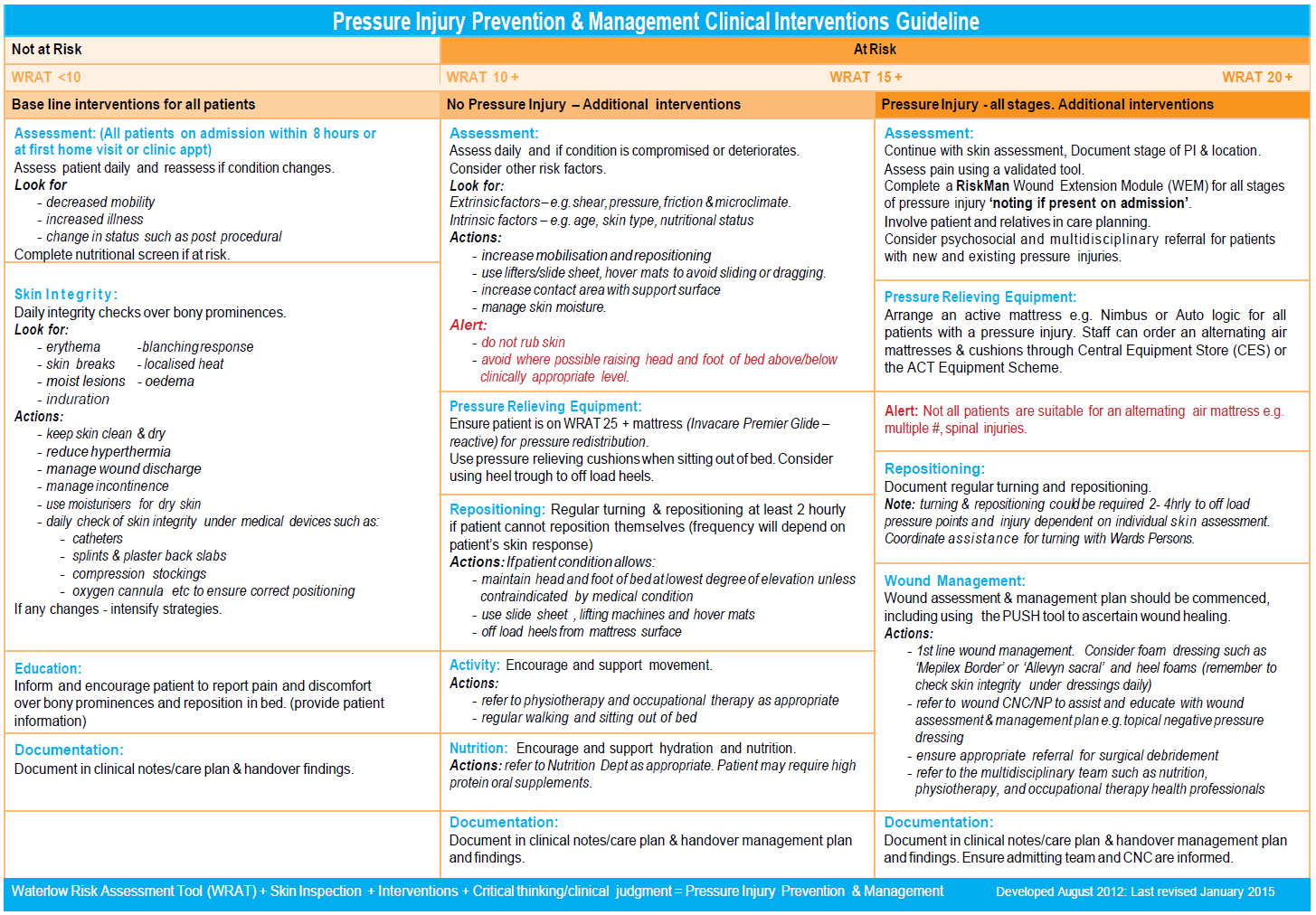 Attachment 2: Waterlow Risk Assessment Tool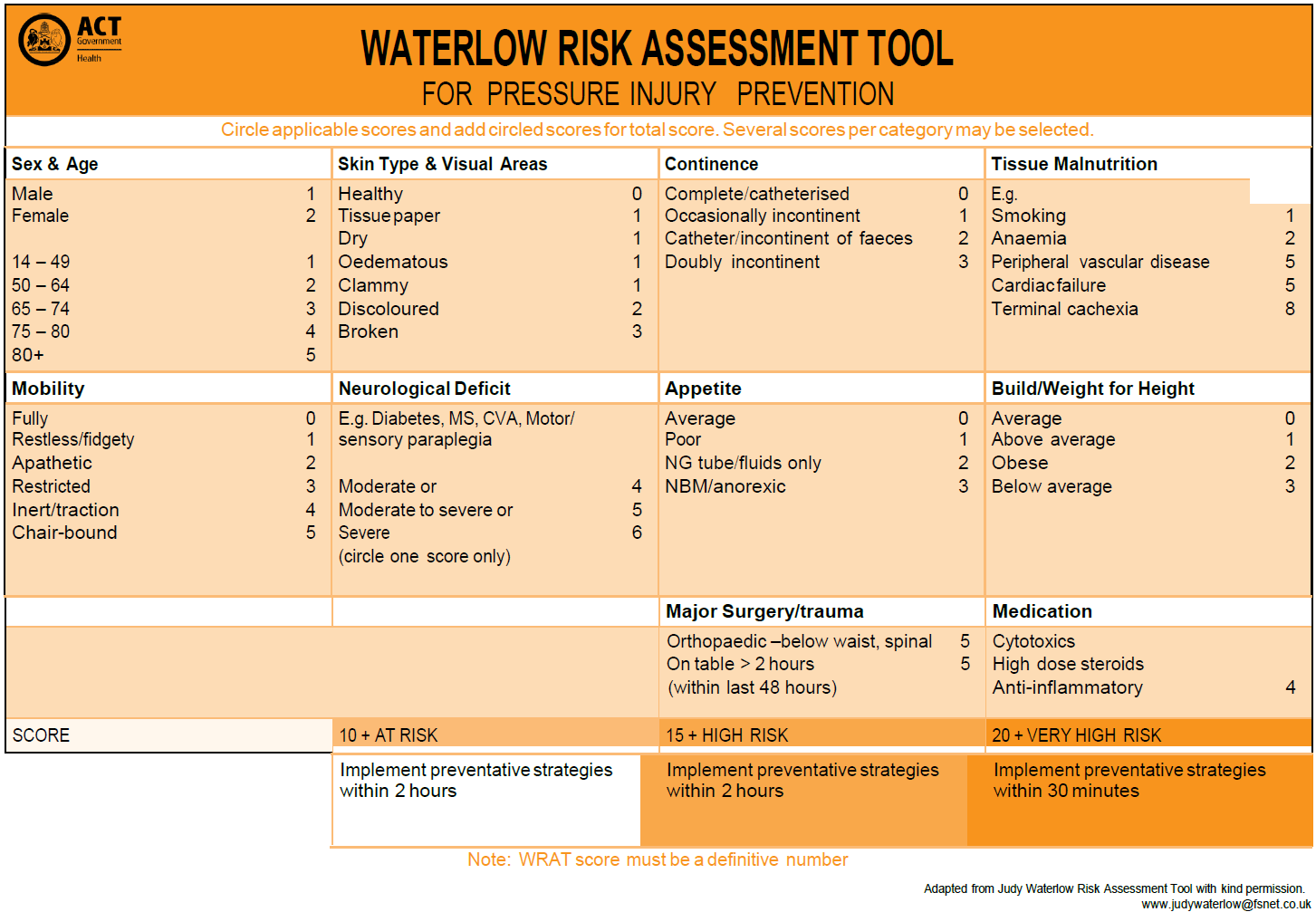 Attachment 3: Braden Q Scale for Paediatric Patients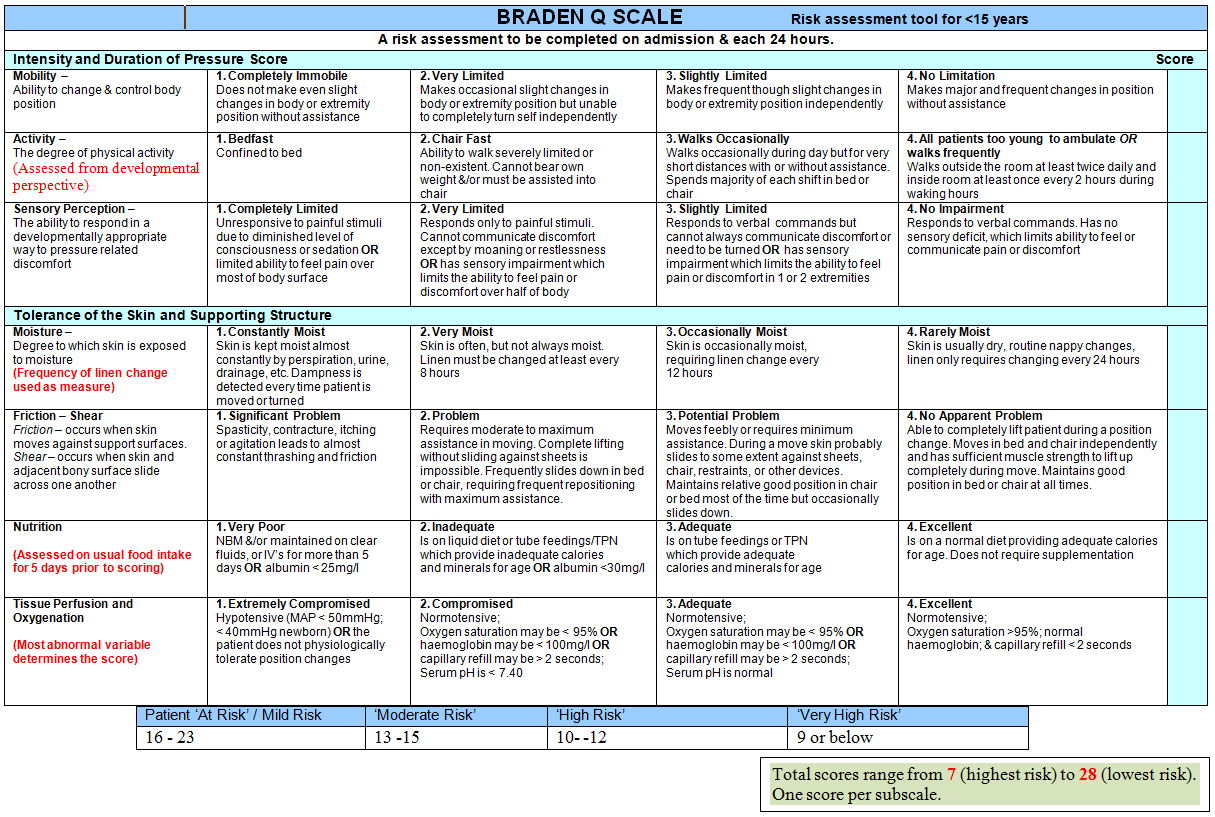 Attachment 4: Neonatal skin risk assessment 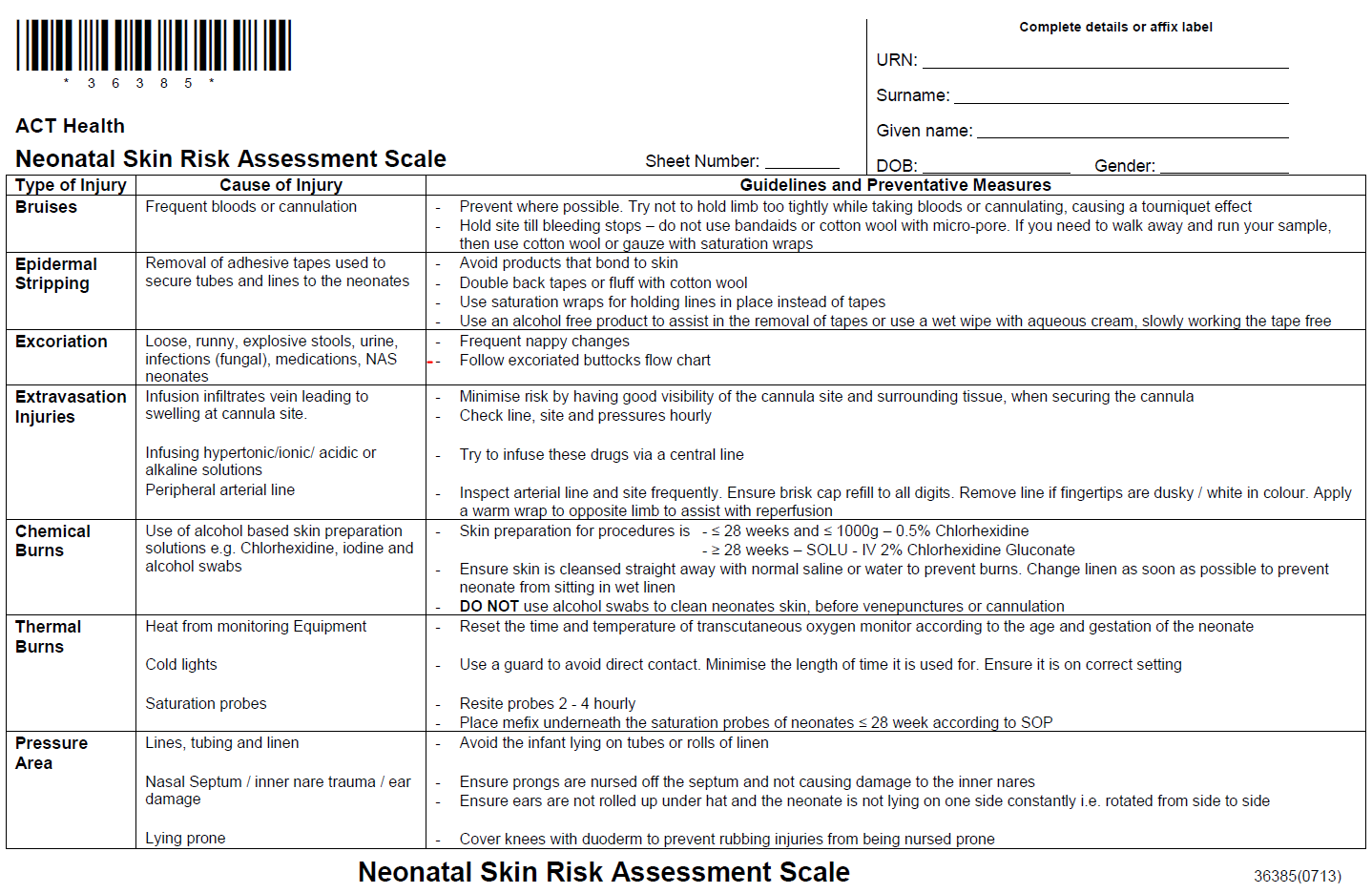 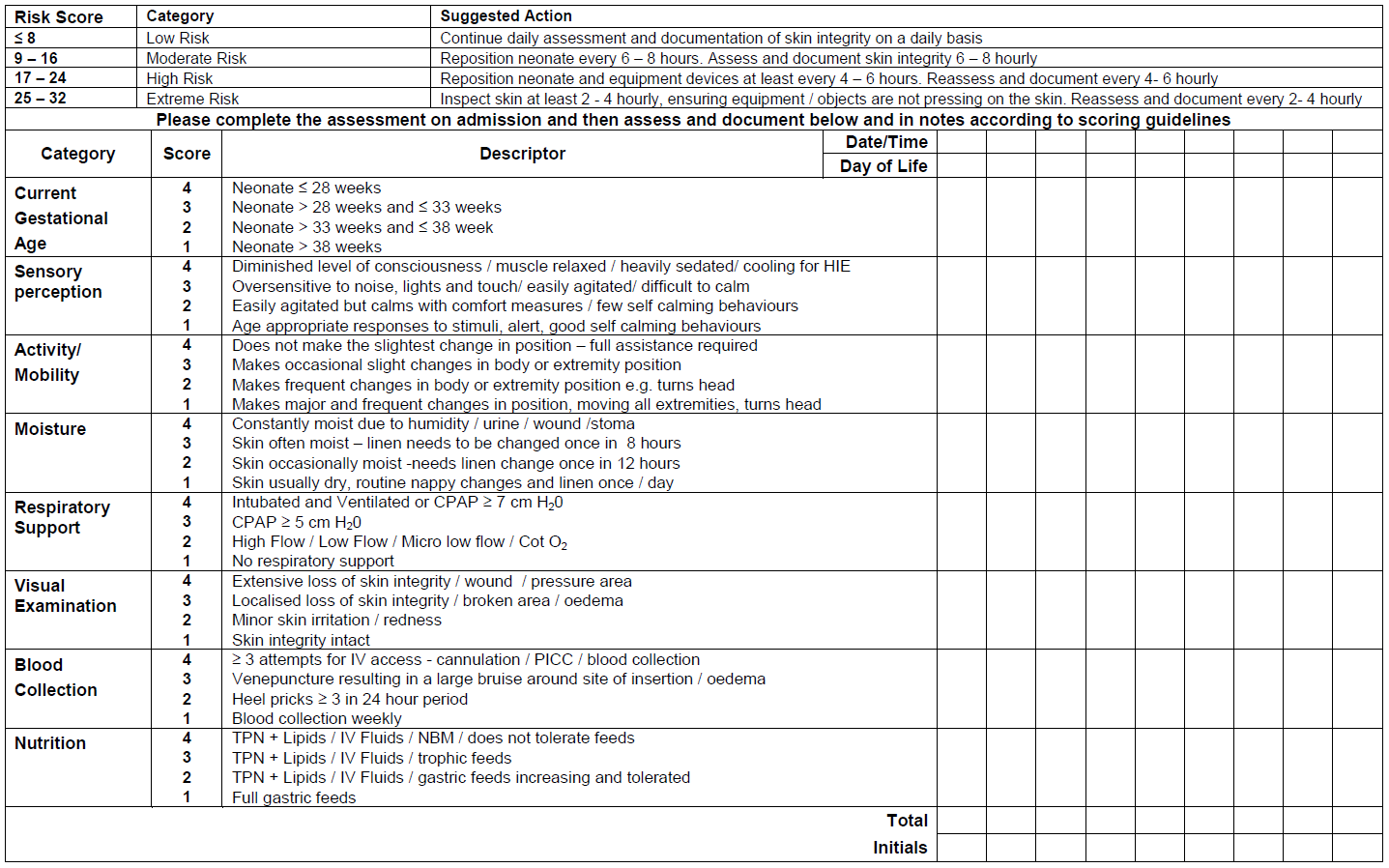 Attachment 5: Modified Waterlow Risk Assessment Tool (used in Maternity and some OPD settings)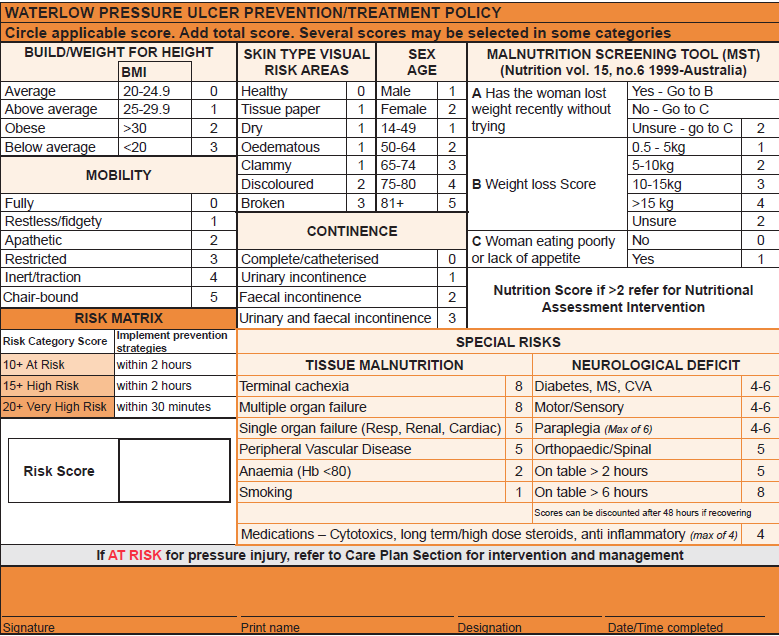 Attachment 6: Braden Risk Assessment Tool (used by Occupational Therapy)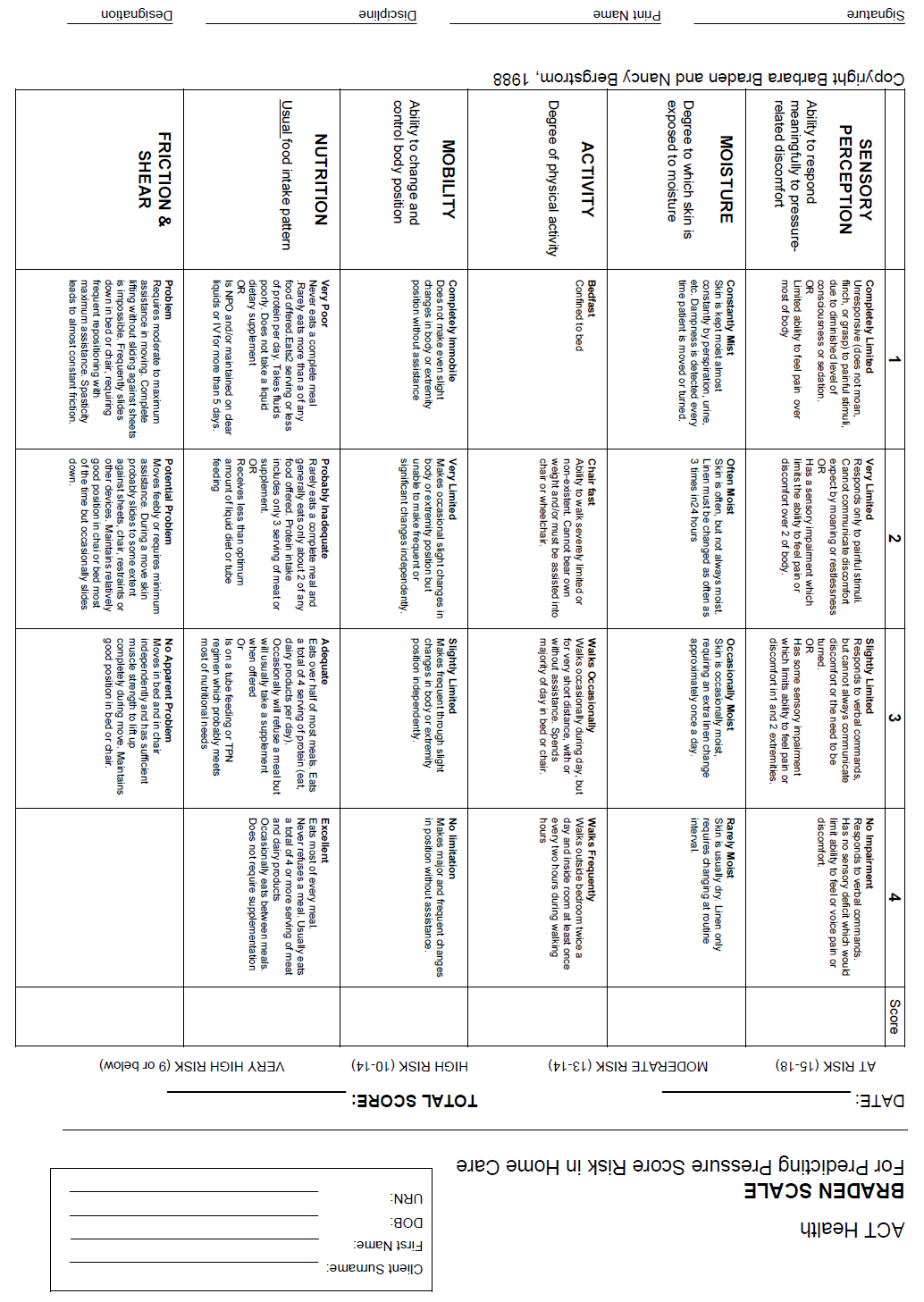 Attachment 7: Classification photos 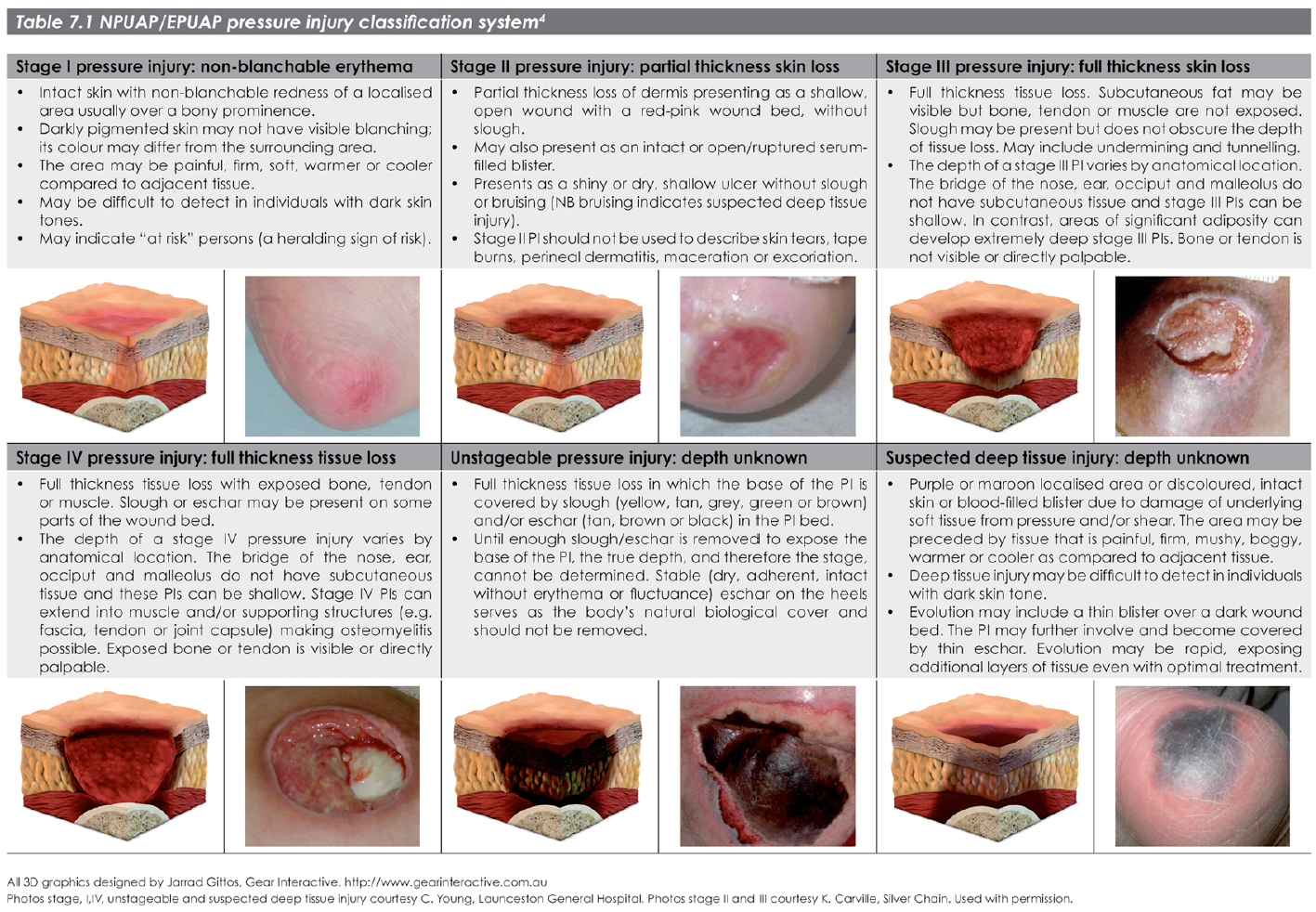 ContentsPurposeScopeSection 1 – Governance and Systems in the Prevention and Management of Pressure InjuriesSection 2 – Prevention of Pressure Injuries Section 3 – Management of Pressure InjuriesSection 4 – Communicating with Patients and Carers Implementation Related Policies, Procedures, Guidelines and LegislationReferencesDefinition of Terms Search Terms AttachmentsDate AmendedSection AmendedApproved ByEg: Section 1ED/CHHSPC Chair